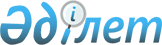 Об утверждении норм образования и накопления коммунальных отходов по Жетысайскому районуПостановление акимата Жетысайского района Туркестанской области от 30 ноября 2022 года № 26-167-VII. Зарегистрировано в Министерстве юстиции Республики Казахстан 7 декабря 2022 года № 31001
      В соответствии с подпунктом 2) пункта 3 статьи 365 Экологического кодекса Республики Казахстан, подпунктом 15) пункта 1 статьи 6 Закона Республики Казахстан "О местном государственном управлении и самоуправлении в Республике Казахстан", Жетысайский районный маслихат РЕШИЛ:
      1. Утвердить нормы образования и накопления коммунальных отходов по Жетысайскому району согласно приложению к настоящему решению.
      2. Признать утратившим силу решение маслихата Жетысайского района от 23 июня 2020 года № 33-167-VI "Об утверждении норм образования и накопления коммунальных отходов, тарифов на сбор, вывоз и захоронение твердых бытовых отходов по Жетысайскому району" (зарегистрировано в Реестре государственной регистрации нормативных правовых актов под № 5698).
      3. Настоящее решение вводится в действие по истечении десяти календарных дней после дня его первого официального опубликования. Нормы образования и накопления коммунальных отходов по Жетысайскому району
					© 2012. РГП на ПХВ «Институт законодательства и правовой информации Республики Казахстан» Министерства юстиции Республики Казахстан
				
      И.о. секретаря районного маслихата

Н. Бектуреев
Приложение к решению
Жетысайского районного маслихата
от 30 ноября 2022 года № 26-167-VII
№
Виды объектов накопления коммунальных отходов
Расчетная единица
Годовая норма накопления коммунальных отходов, м3
1.
Домовладения благоустроенные и неблагоустроенные
1 житель
1,07 1,18
2.
Общежития, интернаты, детские дома, дома престарелых и другие подобные объекты
1 место
1
3.
Гостиницы, санатории, дома отдыха
1 место
1
4.
Детские сады, ясли и другие дошкольные учреждения
1 место
0,40
5.
Учреждения, организации, офисы, конторы, банки, отделения связи
1 сотрудник
0,3
6.
Поликлиники, медицинские центры
1 посещение
0,008
7.
Больницы, прочие лечебно-профилактические учреждения
1 койко-место
1
8.
Школы и другие учебные заведения
1 учащийся
0,12
9.
Рестораны, кафе, прочие увеселительные заведения и учреждения общественного питания
1 посадочное место
0,57
10.
Театры, кинотеатры, концертные залы, ночные клубы, казино, залы игровых автоматов, интернет-кафе, компьютерные клубы
1 посадочное место
0,2
11.
Музеи, выставки
1 м2 общей площади
-
12.
Стадионы, спортивные площадки
1 место по проекту
0,2
13.
Спортивные, танцевальные и игровые залы
1 м2 общей площади
0,2
14.
Продовольственные и промышленно-товарные магазины, смешанные магазины
1 м2торговой площади
0,71
15.
Торговля с машин
1 м2 торгового места
-
16.
Рынки, торговые павильоны, киоски, лотки
1 м2 торговой площади
1
17
Оптовые базы, склады промышленных, продовольственных товаров
1 м2 общей площади
-
18.
Дома быта: обслуживание населения
1 м2 общей площади
0,2
19.
Вокзалы, автовокзалы, аэропорты
1 м2 общей площади
0,5
20.
Пляжи, уличные сметы с дорог
1 м2 общей площади
-
21.
Аптеки
1 м2 торговой площади
0,91
22.
Автостоянки, автомойки, авто заправочная станция
1 машино-место
0,2
23.
Автомастерские
1 работник
0,65
24.
Гаражные кооперативы, гаражи, паркинги
на 1 гараж
-
25.
Парикмахерские, косметические салоны
1 рабочее место
0,45
26.
Прачечные, химчистки, ремонт бытовой техники, швейные ателье
1 м2 общей площади
0,36
27.
Мастерские ювелирные, по ремонту обуви, часов
1 м2 общей площади
0,06
28.
Мелкий ремонт и услуги (изготовление ключей и т.д.)
1 рабочее место
0,06
29.
Бани, сауны
1 м2 общей площади
0,23
30.
Юридические, организующие массовые мероприятия на территории города, парковые отходы
1000 участников
-
31.
Садоводческие кооперативы
1 участок
0,0020